Massachusetts Department of Environmental Protection Bureau of Resource Protection - Water Management Act ProgramWMA Form G - Alternatives to Proposed WithdrawalMassachusetts Department of Environmental Protection Bureau of Resource Protection - Water Management Act ProgramWMA Form G - Alternatives to Proposed WithdrawalMassachusetts Department of Environmental Protection Bureau of Resource Protection - Water Management Act ProgramWMA Form G - Alternatives to Proposed WithdrawalMassachusetts Department of Environmental Protection Bureau of Resource Protection - Water Management Act ProgramWMA Form G - Alternatives to Proposed WithdrawalMassachusetts Department of Environmental Protection Bureau of Resource Protection - Water Management Act ProgramWMA Form G - Alternatives to Proposed Withdrawal	If this permit application includes an Interbasin Transfer Act request, use those forms to address these issues and include with the permit application. 	If this permit application includes an Interbasin Transfer Act request, use those forms to address these issues and include with the permit application. 	If this permit application includes an Interbasin Transfer Act request, use those forms to address these issues and include with the permit application. 	If this permit application includes an Interbasin Transfer Act request, use those forms to address these issues and include with the permit application. 	If this permit application includes an Interbasin Transfer Act request, use those forms to address these issues and include with the permit application. Important: When filling out forms on the computer, use only the tab key to move your cursor - do not use the return key.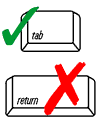 1. 	The proposed withdrawal. (Use the information on the proposed withdrawal for comparison with any other alternatives available.)1. 	The proposed withdrawal. (Use the information on the proposed withdrawal for comparison with any other alternatives available.)1. 	The proposed withdrawal. (Use the information on the proposed withdrawal for comparison with any other alternatives available.)1. 	The proposed withdrawal. (Use the information on the proposed withdrawal for comparison with any other alternatives available.)1. 	The proposed withdrawal. (Use the information on the proposed withdrawal for comparison with any other alternatives available.)Important: When filling out forms on the computer, use only the tab key to move your cursor - do not use the return key.	 Cost:	 Cost:Important: When filling out forms on the computer, use only the tab key to move your cursor - do not use the return key.	Feasibility: Important: When filling out forms on the computer, use only the tab key to move your cursor - do not use the return key.	Environmental effect (summarized):	Environmental effect (summarized):	Environmental effect (summarized):	Environmental effect (summarized):	Environmental effect (summarized):Important: When filling out forms on the computer, use only the tab key to move your cursor - do not use the return key.Important: When filling out forms on the computer, use only the tab key to move your cursor - do not use the return key.	Impact on others:  Important: When filling out forms on the computer, use only the tab key to move your cursor - do not use the return key.2.	Leak detection alternative.2.	Leak detection alternative.	Cost:	Cost:	Feasibility:  	Environmental effect (summarized):	Environmental effect (summarized):	Environmental effect (summarized):	Environmental effect (summarized):	Environmental effect (summarized):	Impact on others:  	Reduction in volume withdrawn:	Reduction in volume withdrawn:	Other comments:3.	Increased conservation and demand management. 3.	Increased conservation and demand management. 3.	Increased conservation and demand management. 	Cost:	Feasibility:  	Environmental effect (summarized):	Environmental effect (summarized):	Environmental effect (summarized):	Environmental effect (summarized):	Environmental effect (summarized):	Impact on others:  	Reduction in volume withdrawn:	Reduction in volume withdrawn:	Other comments:-- continue on next page ---- continue on next page ---- continue on next page ---- continue on next page ---- continue on next page --4.	Alternative Withdrawal Points.4.	Alternative Withdrawal Points.	Cost:	Cost:	Feasibility:  	Environmental effect (summarized):	Environmental effect (summarized):	Environmental effect (summarized):	Environmental effect (summarized):	Environmental effect (summarized):	Impact on others:  	Reduction in volume withdrawn:	Reduction in volume withdrawn:	Other comments:5.	No action alternative.5.	No action alternative.	Cost:	Cost:	Feasibility:  	Environmental effect (summarized):	Environmental effect (summarized):	Environmental effect (summarized):	Environmental effect (summarized):	Environmental effect (summarized):	Impact on others:  	Reduction in volume withdrawn:	Reduction in volume withdrawn:	Other comments:6.	Alternative.6.	Alternative.	Cost:	Cost:	Feasibility:  	Environmental effect (summarized):	Environmental effect (summarized):	Environmental effect (summarized):	Environmental effect (summarized):	Environmental effect (summarized):	Impact on others:  	Reduction in volume withdrawn:	Reduction in volume withdrawn:	Other comments:	-- Continue in this format for as many alternatives as you have. --	-- Continue in this format for as many alternatives as you have. --	-- Continue in this format for as many alternatives as you have. --	-- Continue in this format for as many alternatives as you have. --	-- Continue in this format for as many alternatives as you have. --